I-IDENTIFICATION :Raison sociale :……………………………….………...…..……..………….…..........................................................……………….…………………………Adresse : ………………..…………………………..............................................................…..……………………………………..……………………………..Tél. : ……………....……............……….….… Fax : …….…………….........................….…………. e-mail : …………………...................……..…………Nom du Responsable : ………………………...…………………..………….…....................................................……………………..…………...………II – LISTE DES PARTICIPANTS : Frais de participation : 750 DTHT  par  Participant  (TVA 19%) Les frais de formation couvrent les pauses  café des 4 jours et  le déjeuner du dernier jour Les adhérents  (Pack privilège) de la  C. C. I. C  2023 bénéficient  d’une Réduction de 5% Les adhérents  Pack plus et VIP de la  C. C. I. C  2023 bénéficient  d’une Réduction de 10%                                                                                                                        Signature & CachetNB :Les frais de formation bénéficient de l’avance sur la taxe de formation professionnelle.Le paiement est intégral : la CCIC est exonérée de l’impôt sur les bénéficesPaiement : au plus tard le  2 juin 2023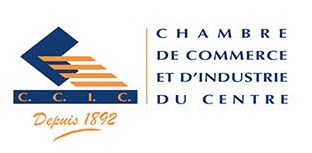 Audit RH : Pour piloter votre système de gestion RH et SSTFormation en inter-entrepriseLes 8,9,12 et 13 juin2023 à SousseF I C H E     D E    P A R T I C I P A T I O NFormation en inter-entrepriseLes 8,9,12 et 13 juin2023 à SousseNom & PrénomFonction1-............................................................................................................................................2-...........................................................................................................................................3-...........................................................................................................................................